Переход на ФОП НОО, ООО и СОО с 01.09.2023г.С 1 сентября 2023 года школы переходят на новые федеральные основные образовательные программы. Это единые программы обучения, они устанавливают обязательный базовый уровень требований к содержанию общего образования (Федеральный закон от 24.09.2022г. №371-ФЗ)Это единые программы обучения. Они устанавливают обязательный базовый уровень требований к содержанию общего образования. Школы обязаны перейти на них с 1 сентября 2023 года (Федеральный закон от 24.09.2022 № 371-ФЗ).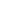 ФООП начального общего, основного общего и среднего общего  образования одобрены Федеральным учебно-методическим  объединением по общему образованию (Протокол №9/22 от 14.11.22, Протокол №10/22 от 21.11.22). ФЗ «О внесении изменений в ФЗ «Об образовании в Российской Федерации» и статью 1 ФЗ «Об обязательных требованиях в РФ» от 14.09.2022г.pdf (скачать) (посмотреть) Письмо Минпросвещения России от 16.01.2023г. № 03-68 «О направлении информации (О введении федеральных основных общеобразовательных программ)».pdf (скачать) (посмотреть) Приказ Министерства просвещения России от 16.11.2022 г. № 992 «Об утверждении федеральной образовательной программы начального общего образования».doc (скачать) Федеральная образовательная программа начального общего образования..pdf (скачать) (посмотреть) Приказ Министерства просвещения России от 16.11.2022 г. № 993 «Об утверждении федеральной образовательной программы основного общего образования».doc (скачать) Федеральная образовательная программа основного общего образования..pdf (скачать) (посмотреть) Приказ Министерства просвещения России от 23.11.2022 г. № 1014 «Об утверждении федеральной образовательной программы среднего общего образования».doc (скачать) Федеральная образовательная программа среднего общего образования..pdf (скачать) (посмотреть) Об особенностях введения ФООП.pdf (скачать) (посмотреть) Что важно знать о внедрении ФООП родителям (законным представителям).pdf (скачать) (посмотреть) Информация о введении ФООП.pdf (скачать) (посмотреть)